HypothesisLearning Intention:Use observations as the basis for formulating a hypothesisApply their knowledge & understanding of agricultural science to develop arguments or draw conclusions related to both familiar & unfamiliar situationsCompile & interpret data or other information gathered from print, laboratory & electronic sources (including websites), to research a topic or solve a problemMake a prediction based on the hypothesis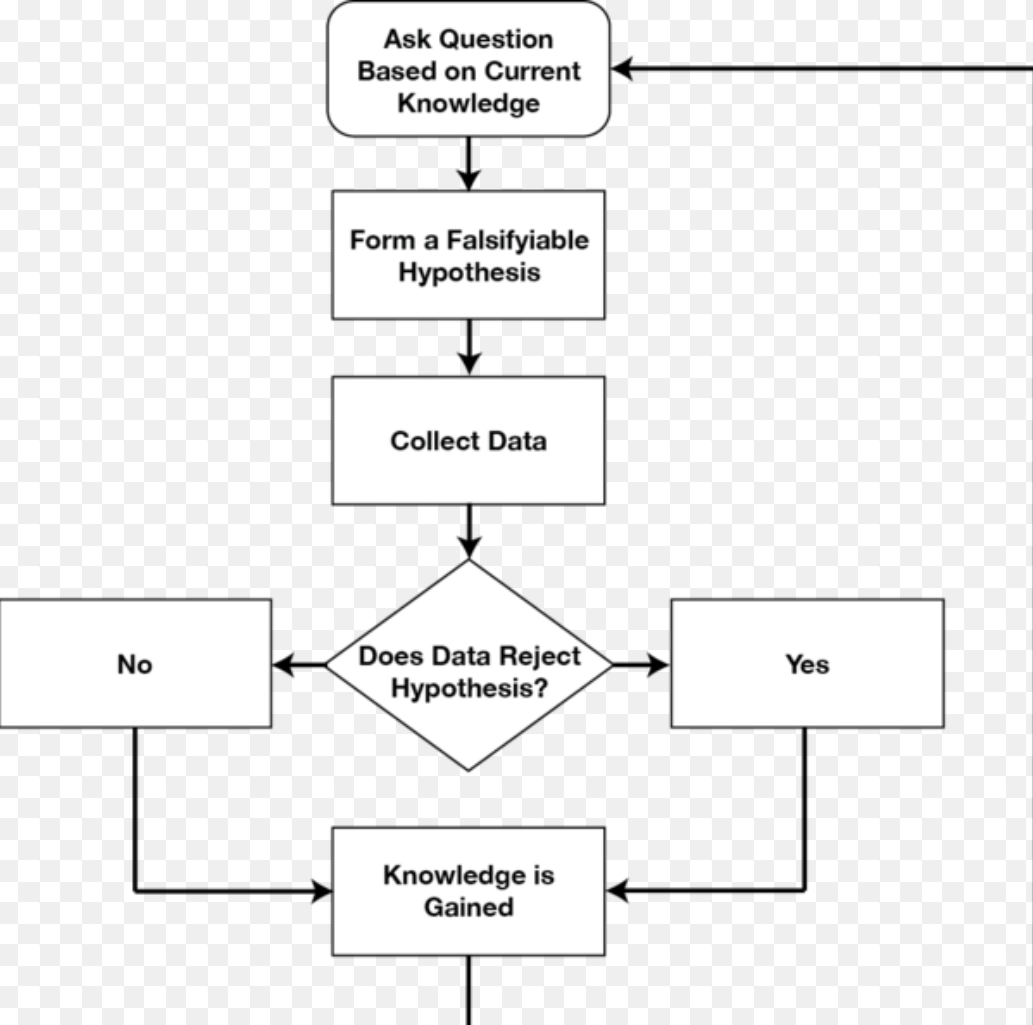 What is a hypothesis:Proposed explanation made, on the basis of limited evidence as a starting point for further investigation.There are 2 types of hypothesis:Null Hypothesis (H0) is a hypothesis which the researcher tried to disprove, reject or nullify. The ‘null’ often refers to the common view of somethingAlternative hypothesis is what the researcher really thinks is the cause of a phenomenonQuestion:State the null & alternative hypothesis for the following:A new organic fertiliser which is environmentally safe has come on the market claims to have no effect on average yield of 70 vegetables per plantDepartment of agriculture wants to test the claim again as they suspect that the new fertiliser has an effect on the average yield of 70 vegetables per plantA hypothesis should always: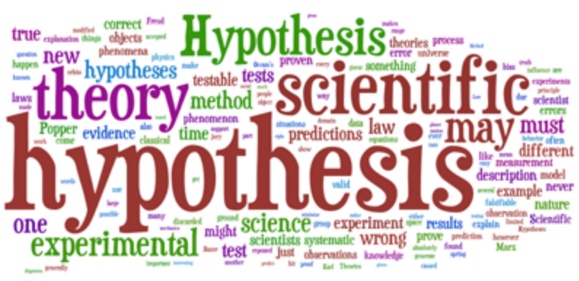 Be clear & easy to understandExplain what you think will happenBe testableBe measurableContain an independent & dependent variable(independent variable – variable that is being tested & dependent variable is what you will see as a result)Example of a hypothesis in agriculture:Read the following examples & state if you think they are good hypothesis & give a reason for your answerWhen fertiliser is added to plants then it will make it growIf you add the correct amount of fertiliser to a crop, based on soil test analysis then the crop will reach its peak yield because it has the correct amount of nutrients required for the plant to grow.In the hypothesis that yout think is a good hypothesis, can you:Carryout research relating to the hypothesis (research 3 relaible sources of data) & record 3 pieces of data from each source Name a control that could be used in the experimentWhat is the independent variable?What is the dependent variable?What do you predict will happen in this experiment?CV